Р Е З Ю М Е. 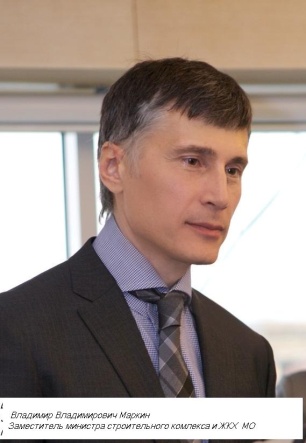 ФИО:	 Маркин Владимир ВладимировичТелефон:	+7-985-267-07-80	Образование:	высшее - 1987г. (красный диплом) Ленинградский инженерно-экономический институт им.П.Тольятти, специальность -  «Экономика, организация и управление строительством»Ученая степень: доктор экономических наукДолжность: Член Правления, Исполнительный директор ООО «ИнКомСиситемы»Специализация: руководительОпыт участия в экспертных советах: есть опыт участия в экспертных советах в рамках Союза Энергетиков Северо-запада России и в рамках «Президентской программы».Краткая биографическая справка:Родился 28 марта 1963 года в Саранске.В 1980 году поступил в Ленинградский инженерно-экономический институт им. П.Тольятти, который закончил в 1987 году с красным дипломом, получил специальность «Экономика и организация строительства».В 1987 году поступил в аспирантуру ЦНИИЭПа жилища (Москва).В 1991 году, закончив заочную аспирантуру, Решением Совета ЦНИИЭПа была присвоена квалификация экономиста-исследователя.В 1992 году Решением Совета Санкт-Петербургского университета экономики и финансов была присуждена ученая степень кандидата экономических наук.С 1998 по 1999 гг. проходил обучение по антикризисному управлению в Санкт-Петербургском Государственном Университете водных коммуникаций.С 2000 по 2001 гг. прошел профессиональную переподготовку в Межотраслевом институте повышения квалификации и переподготовки руководящих кадров Санкт-Петербургского ИНЖЭКОНа («Президентская программа») по специальности «менеджмент». В настоящее время является Вице-президентом ассоциации выпускников Президентской программы и Вице-президентом Союза энергетиков Северо-запада. В 2002 году проходил стажировку в рамках программы на энергетических предприятиях Великобритании.. - присуждена ученая степень доктора экономических наук.2013 г. – присужден нагрудный знак «Почетный строитель России» Опыт работы:С 2017 года – заместитель руководителя по инвестициям и развитию ФГБУ «Канал имени Москвы»2015-2017 – Член Правления, Исполнительный директор   ГК «ИнКомСиситемы»С 2014г-2015г. - Управляющий директор по работе с субъектами РФ                        ОАО «Сбербанк России»С 2014 г. Советник заместителя Председателя Правительства Московской областиС 2014 г. – заместитель министра инвестиций и инноваций Московской области.С 2013 г. - заместитель министра строительного комплекса и жилищно-коммунального хозяйства Московской области.С 2012  по 2013  - первый заместитель министра строительного комплекса и жилищно-коммунального хозяйства Московской области.	 С 2009г. – Член рабочей группы подкомитета по малой энергетике, комитета Госдумы по энергетике2008г. – Вице-президент НП «Союза энергетиков Северо-Запада России» по содействию развития малого и среднего предпринимательства при полномочном Представителе Президента РФ в СЗФО.2006 – н/в – эксперт «Деловой России» по энергетике2002-2005 – преподаватель в Санкт-Петербургском Государственном Университете водных коммуникаций   по антикризисному управлению2004-2005 – член рабочей группы по повышению энергоэффективности промышленных предприятий, участие в разработке программы 2003-2012    - руководитель и совладелец ООО «СУ – 25» и     группы компаний «Энергоэффективные технологии»2000- 2003 – заместитель генерального директора  ООО «Газэнергосеть-СПб»1999-н/вр     член Совета директоров ОАО «ВИАСМ»1998–н/вр- член Совета директоров ОАО «Ферроприбор»1996-2000г   	  - Директор ТОО «Киевская,5»1993- .	– Генеральный директор АОЗТ «Эксполь»Награжден:Правительством Российской Федерации знаком «Президентская программа подготовки управленческих кадров для организаций народного хозяйства Российской Федерации» (Протокол №14 от 20.07.2001г.).2004г. - Лауреат премии «Аква-Терм профи 2003» в номинации «Автор года».2007г. - Европейской Академией Естественных Наук (г. Ганновер) Постановлением
Попечительского Совета общества и научного Совета за особые заслуги в научно-
исследовательской работе Орденом ПочетаВ 2013 получил нагрудный знак «Почетный строитель Росси»Достижения.В период работы в Главзапстрое занимался разработан нормативов энергопотребления и теплозащиты жилых и гражданских зданий.В период работы в  ООО «Эсполь», ООО «Киевская 5» и далее Группе компаний «Строительное управление 25» осуществлялось проектирование и строительство объектов различного назначения, включая промышленное, коммерческое строительство, реализация различных проектов в области энергетики, начиная от строительства котельных, генерационных установок, электростанций, энергоцентров, газопроводов до создания концепций и проектов по строительству, перевооружению и модернизации крупных промышленных, инфраструктурных и социальных объектов.            Имею обширный опыт реконструкции и строительства энергетических объектов, а также энергоцентров с применением когенерационных и тригенерационных систем. Под моим  руководством выполнены энергоэффективные проекты по локальной генерации энергоснабжения, инженерному обеспечению объектов от энергоаудита и консалтинга                            до технического обслуживания и эксплуатации позволяют эффективно влиять на сдерживание роста тарифов, снижение издержек, повышение качества, надежности, бесперебойности работы инженерных систем различного уровня.        Построены и реконструированы важнейшие объекты, среди которых:            - Ленинградская область, пос. Зеркальный: произведена комплексная реконструкция котельной общей модностью 14,4 МВт для детского лагеря «Зеркальный», включая проектирование, комплектацию и монтаж объекта «под ключ», наружное водоснабжение, строительство резервуара СУГ (сжиженном углеводородном газе) и внешнего газоснабжения котлов Buderus, Горелки Oilon;           -  Ленинградская область, пос. Лехтуси: произведена комплексная реконструкция котельной для объекта Министерства обороны Российской Федерации, в ходе которой установлены 4 котла  «Термотехник» тепловой мощностью 20 МВт;           - г. Курган, Торговый центр «Гипер сити»: комплексная реализация проекта строительства торгового центра общей площадью  на правах генерального подрядчика, включающая проектирование, оборудование и строительство под ключ всего торгового комплекса, строительство инженерных систем и систем генерации, строительство котельной общей мощностью 9 МВ, строительство абсорбционной холодильной машины на природном газе общей мощностью 5 MW, хранилища ПГ и подводящих газопроводов.         Реализованы проекты  в России:- строительства локального энергетического объекта (котельной) двойного назначения (хладоснабжение абсорбционным способом и отопление), Санкт-Петербург, 2006 год;            - установки трех АБХМ (абсорбиционных холодильных машин) фирмы «YORK», работающих на природном газе и СУГ суммарной мощностью 5 100 кВт в городе Курган,                  2008 год;         - строительства торгового центра, включающая проектирование, оборудование                                и строительство под ключ всего торгового комплекса; строительство инженерных систем и систем генерации; строительство котельной, общей мощностью 9 МВт; строительство абсорбционной холодильной машины,  2008 год.           За период работы в Министерстве строительного комплекса и жилищно-коммунального хозяйства Московской области разработана схема обеспечения надежного теплоснабжения жителей городского поселения Кашира со снятием проблем задолженности за энергоресурсы; подготовлено и утверждено распоряжение Министерства строительного комплекса и жилищно-коммунального хозяйства Московской области № 28 от 31.08.2012 «Об утверждении нормативов потребления коммунальных услуг в отношении холодного и горячего водоснабжения, водоотведения, электроснабжения и отопления». В рамках подпрограммы «Повышение пожарной безопасности торфяников, расположенных на территории Московской области» долгосрочной целевой программы Московской области «Экология Подмосковья на 2011-2013 годы», в 2012 г. построено 19 комплексов гидротехнический сооружений и 103 дороги, в том числе 366 каналов, 116 дамб, 40 накопительных водоемов. В марте текущего года Заключено Соглашение между Министерством финансов Российской Федерации и Правительством Московской области об условиях предоставления бюджету Московской области дополнительной финансовой помощи в виде иных межбюджетных трансфертов на мероприятия по повышению пожарной безопасности торфяников на территории Московской области.           Принимаю участие в регулярных заседаниях рабочей группы по взаимодействию исполнительных органов государственной власти Московской области и органов местного самоуправления городского поселения Сергиев Посад и Сергиево-Посадского муниципального района для решения вопросов, связанных с подготовкой празднования 700-летия со дня рождения преподобного Сергия Радонежского, Удалось решить проблему с вывозом бытовых отходов, ликвидировав свалки.           Подготовил справочную информация по реализации 36-и инвестиционных контрактов на территории Московской области.    Организовал и провел совещания по вопросу координации взаимодействия Министерства строительного комплекса и жилищно-коммунального хозяйства Московской области с предприятиями строительной индустрии в части касающейся повышения налогового потенциала Московской области при проведении ремонтных работ жилого фонда.Сформировал межведомственную рабочую группу по вопросам реализации инвестиционных проектов на территории Московской области по развитию жилищно-коммунальной инфраструктуры, на которой был разработан типовой энергосервисный контракт.Осуществлен сбор и анализ годовой формы федерального статистического наблюдения за ходом реформы в жилищно-коммунальной сфере № 22-ЖКХ (реформа) «Сведения о структурных преобразованиях и организационных мероприятиях  в сфере жилищно-коммунального хозяйства» и представлен в Министерство регионального развития Российской Федерации.           По моим руководством подготовлено 2 региональных нормативно-правовых акта:          - постановление Правительства Московской области «О Порядке предоставления в 2013 году средств бюджета Московской области    на   возмещение   разницы   в   ценах   на    природный   газ, отпускаемый религиозным организациям, находящимся  на  территории  Московской   области,  между ценой, установленной для промышленных потребителей, и    ценой,    установленной   для    населения    Московской области»;     - постановление Губернатора Московской области  от 19.06.2013 № 152-ПГ«О системе мониторинга кредиторской задолженности организаций, осуществляющих управление многоквартирными домами, по оплате ресурсов, необходимых для предоставления   коммунальных услуг, и кредиторской задолженности ресурсоснабжающих организаций по оплате топливно-энергетических ресурсов, использованных для поставки ресурсов, необходимых для предоставления коммунальных услуг».       Сформированы векторы развития экономического потенциала Московской области, сформированы инвестиционные программы, в рамках которых привлечены частные инвесторы. А так же сформирован  пул потенциальных инвесторов и банков готовых вкладывать в проекты Московской области.Участвовал в международной промышленной выставке «Hannover Messe-2013»     Проведена реконструкция напорного канализационного коллектора г.п. Оболенск-Серпухов.         Организована и проведена выставка передовых проектов в сфере ЖКХ, представленная субъектами Центрального федерального округа в Рязани.  Дополнительная информация:Являюсь автором более 70 опубликованных статей , 5 монографийЕрофеев В.Л., Маркин В.В. Основы энергосбережения. Энергетическая эффективность водного транспорта. – СПб.: Судостроение, 2006. – 220 с.Маркин В.В. Управление инновационным развитием системы энергоэффективности в регионе. – СПб: Изд-во «Инфо-да», 2007. – 106 с.Маркин В.В. Стратегическое управление энергоэффективностью в регионе. – СПб.: СПбГИЭУ, 2008. – 298 с.Маркин В.В. Стратегия управления энергоэффективностью в регионе. – М.: АВОК-ПРЕСС, 2008. – 108 с.Маркин В.В. Устойчивое развитие энергоэффективной комфортной пространственной среды. – СПб.: СПБГУЭ, 2011. – 98с.Семейное положение - женат,  2 сына. 